МИНОБРНАУКИ РОССИИМИНИСТЕРСТВО ОБРАЗОВАНИЯ РЕСПУБЛИКИ БАШКОРТОСТАНФЕДЕРАЛЬНОЕ ГОСУДАРСТВЕННОЕ БЮДЖЕТНОЕ ОБРАЗОВАТЕЛЬНОЕ УЧРЕЖДЕНИЕ ВЫСШЕГО ОБРАЗОВАНИЯ«БАШКИРСКИЙ ГОСУДАРСТВЕННЫЙ ПЕДАГОГИЧЕСКИЙ УНИВЕРСИТЕТ ИМ. М.АКМУЛЛЫ»ЕСТЕСТВЕННО-ГЕОГРАФИЧЕСКИЙ ФАКУЛЬТЕТКАФЕДРА ГЕНЕТИКИ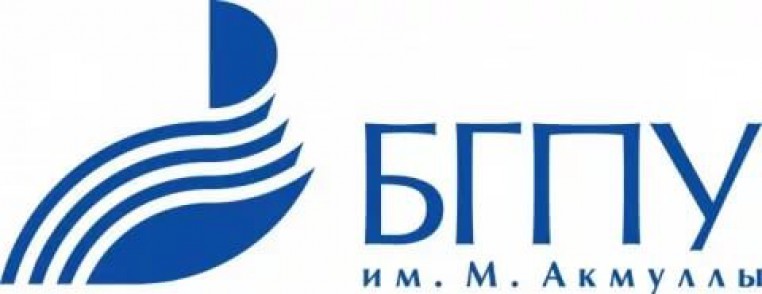 кафедра генетики научная конференция студентов, аспирантов и молодых ученых«День ДНК - 2017»ИНФОРМАЦИОННОЕ ПИСЬМО25 апреля 2017 г. кафедрой генетикой ФГБОУ ВО Башкирского государственного педагогического университета им. М. Акмуллы проводится научная конференция студентов, аспирантов и молодых ученых «День ДНК - 2017».Конференция предполагает широкий обмен научным и практическим опытом, идеями и мнениями по исследованиям в области генетики.Основная цель конференции – развитие творческого и научного потенциала молодежи, привлечение ее к решению актуальных задач, а также консолидация накопленного опыта научных исследований и поддержка молодых ученых.Участники конференции: студенты (специалисты, бакалавры или магистры), аспиранты.Желающим участвовать в работе конференции необходимо до 24 апреля 2017 г. отправить на электронный адрес gen_school@mail.ru:   1) заявку на участие в конференции (Форма заявки указана в приложении 1);2) текст доклада, презентацию. Заявки, поданные после указанного срока, оргкомитетом не рассматриваются. Рабочий язык конференции: русский.Программа конференции включает следующие направления:Спортивная генетикаГеномика и биоинформатикаМолекулярные механизмы генетических процессовНейрогенетика и генетика поведенияБиотехнология и генетическая инженерияЭкологическая генетикаФармакогенетика Адрес Оргкомитета:450000, Россия, г. Уфа-Центр, ул. Октябрьской революции, За, Башкирский государственный педагогический университет им. М.АкмуллыТелефон: (347) 272 -87-42, (347) 272-19-52 E mail: gen_school@mail.ruПриложение 1ЗАЯВКА НА УЧАСТИЕ В КОНФЕРЕНЦИИФИО участникаМесто учебы / работыКурс (год обучения)Факультет, специальностьКонтактная информация:- телефон- e-mail - название доклада - форма участия (очная/заочная) 